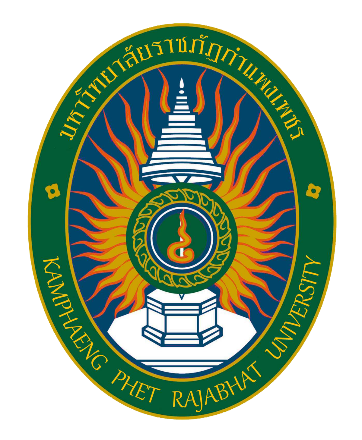 แบบฟอร์ม ประวัติและผลงานของผู้ถูกเสนอชื่อเป็นศิษย์เก่าดีเด่น มหาวิทยาลัยราชภัฏกำแพงเพชร ประจำปี พ.ศ. ๒๕๖๓๑. ประวัติส่วนตัว ชื่อ –สกุล ............................................................................วัน/เดือน/ปีเกิด .............................. อายุ............ ปี อาชีพ ................................................................. สถานที่ทำงาน.........................................................................ตำแหน่งปัจจุบัน...................................................................................................................................................ที่อยู่ที่ติดต่อได้ทางไปรษณีย์ ............................................................................................................................................................................................................................ รหัสไปรษณีย์.........................................................หมายเลขโทรศัพท์บ้าน/ที่ทำงาน......................................... หมายเลขโทรศัพท์.................................................. E-mail ………………….…....................................................... Facebook………………………………………………………ID Line ……………………………………………………………………………………………………………………………………………..๒. ประวัติการศึกษา  ๒.๑ วุฒิการศึกษา..................................................................... สถาบัน.............................................................ปีการศึกษาที่สำเร็จ.............................................................................................................................................๒.๒. วุฒิการศึกษา..................................................................... สถาบัน............................................................ ปีการศึกษาที่สำเร็จ.............................................................................................................................................๒.๓. วุฒิการศึกษา..................................................................... สถาบัน........................................................... ปีการศึกษาที่สำเร็จ............................................................................................................................................  ๓. ประวัติการเข้ารับการฝึกอบรม / ศึกษาดูงาน (ถ้ามี) ………………………………………………………………………..………………………………………………………………………………… ………………………………………………………………………..………………………………………………………………………………… ………………………………………………………………………..………………………………………………………………………………… ………………………………………………………………………..………………………………………………………………………………… ………………………………………………………………………..…………………………………………………………………………………๔. ประวัติการทำงาน ๔.๑ ประสบการณ์ทำงานในสายวิชาการ/และวิชาชีพ  น้อยกว่า ๑๐ ปี ระบุ....................  	 ๑๐ ปี – ๑๕ ปี  ๑๖ ปี – ๒๐ ปี 				 ๒๑ ปี – ๒๕ ปี  ๒๖ ปี – ๓๐ ปี 				 มากกว่า ๓๐ ปีขึ้นไป ระบุ....................๔.๒ การปฏิบัติงานในกลุ่มสาขาวิชาและอาชีพ หากปฏิบัติงานมากกว่า ๑ สาขาให้ใส่ตัวเลขเพื่อลำดับความสำคัญ ในช่อง       ไม่เกิน ๓ อันดับ  ๑. กลุ่มสาขาการบริหารธุรกิจ/ พาณิชยศาสตร์/ การบัญชี/ การท่องเที่ยวและโรงแรม/ เศรษฐศาสตร์  ๒. กลุ่มสาขาเกษตรศาสตร์  ๓. กลุ่มสาขาครุศาสตร์/ ศึกษาศาสตร์ ๔. กลุ่มสาขานิติศาสตร์ ๕. กลุ่มรัฐศาสตร์/ รัฐประศาสนศาสตร์ 6. กลุ่มการเมืองการปกครอง 7. กลุ่มสาขามนุษยศาสตร์และสังคมศาสตร์  8. กลุ่มสาขาวิทยาศาสตร์กายภาพและชีวภาพ  9. กลุ่มสาขาวิทยาศาสตร์สุขภาพ 10. กลุ่มสาขาวิศวกรรมศาสตร์ 11. กลุ่มสาขาศิลปกรรมศาสตร์ 12. กลุ่มสาขาสถาปัตยกรรมศาสตร์ 13. กลุ่มสาขาสื่อสารมวลชน 14. กลุ่มสาขาวิชาอื่นๆ ระบุ....................................................................................................๔.๓ รายละเอียดประวัติการทำงาน (เรียงลำดับจากปัจจุบันล่าสุด) ………………………………………………………………………..………………………………………………………………………………… ………………………………………………………………………..………………………………………………………………………………… ………………………………………………………………………..………………………………………………………………………………… ………………………………………………………………………..………………………………………………………………………………… ………………………………………………………………………..………………………………………………………………………………… ………………………………………………………………………..………………………………………………………………………………… ………………………………………………………………………..………………………………………………………………………………… ………………………………………………………………………..………………………………………………………………………………… ………………………………………………………………………..………………………………………………………………………………… ………………………………………………………………………..………………………………………………………………………………… ………………………………………………………………………..………………………………………………………………………………… ๕. ผลงานดีเด่นในด้านหน้าที่การทำงานหรือความสำเร็จในวิชาชีพ ………………………………………………………………………..………………………………………………………………………………… ………………………………………………………………………..………………………………………………………………………………… ………………………………………………………………………..………………………………………………………………………………… ………………………………………………………………………..………………………………………………………………………………… ………………………………………………………………………..………………………………………………………………………………… ………………………………………………………………………..………………………………………………………………………………… ๖. รางวัลที่ได้รับหรือความสำเร็จที่ได้รับการเชิดชูเกียรติ ………………………………………………………………………..………………………………………………………………………………… ………………………………………………………………………..………………………………………………………………………………… ………………………………………………………………………..………………………………………………………………………………… ………………………………………………………………………..………………………………………………………………………………… ………………………………………………………………………..………………………………………………………………………………… ………………………………………………………………………..………………………………………………………………………………… ………………………………………………………………………..…………………………………………………………………………………๗. การประพฤติปฏิบัติตน การทำคุณประโยชน์ต่อสังคมและสาธารณประโยชน์ ………………………………………………………………………..………………………………………………………………………………… ………………………………………………………………………..………………………………………………………………………………… ………………………………………………………………………..………………………………………………………………………………… ………………………………………………………………………..………………………………………………………………………………… ………………………………………………………………………..………………………………………………………………………………… ………………………………………………………………………..………………………………………………………………………………… ………………………………………………………………………..………………………………………………………………………………… ………………………………………………………………………..…………………………………………………………………………………๘. ข้อมูลที่แสดงถึงความสัมพันธ์ที่มีต่อมหาวิทยาลัยราชภัฏกำแพงเพชร / เพื่อนสมาชิกในรุ่น / รุ่นพี่รุ่นน้องของมหาวิทยาลัยราชภัฏกำแพงเพชร ………………………………………………………………………..………………………………………………………………………………… ………………………………………………………………………..………………………………………………………………………………… ………………………………………………………………………..………………………………………………………………………………… ………………………………………………………………………..………………………………………………………………………………… ………………………………………………………………………..………………………………………………………………………………… ………………………………………………………………………..………………………………………………………………………………… ………………………………………………………………………..………………………………………………………………………………… ………………………………………………………………………..…………………………………………………………………………………๙. ความภาคภูมิใจในสถาบัน และการเป็นศิษย์เก่ามหาวิทยาลัยราชภัฏกำแพงเพชร………………………………………………………………………..………………………………………………………………………………… ………………………………………………………………………..………………………………………………………………………………… ………………………………………………………………………..………………………………………………………………………………… ………………………………………………………………………..………………………………………………………………………………… ๑๐. ผู้เสนอชื่อ ชื่อ–สกุล.................................................................................................................................................สถานที่ติดต่อ......................................................................................................................................... หมายเลขโทรศัพท์................................................ E-mail …………………………......................................Facebook…………………………………………………… ID Line ………………………………………………………....ขอรับรองความถูกต้องของข้อมูล………………………………………………………(………………………………………………………..)เจ้าของประวัติ / ผู้ถูกเสนอชื่อ………………………………………………………(………………………………………………………..)ตำแหน่ง.....................................................ผู้รับรอง / ผู้เสนอชื่อหมายเหตุ      :  สามารถเพิ่มระยะบรรทัดของการกรอกข้อมูลได้ตามสมควร หากมีข้อสงสัย สามารถสอบถามรายละเอียดเพิ่มเติมได้ที่ ผศ.ดร.เลเกีย เขียวดี หมายเลขโทรศัพท์ 085 - 8018697 หรือ	นางสาวโสรยา วรนุช หมายเลขโทรศัพท์ 087 - 4165244การส่งข้อมูล  :  กรุณาบันทึกไฟล์ใบสมัครตามแบบฟอร์มที่กำหนดในรูปแบบ MS-Word หรือ PDF file รวมทั้งแนบเอกสารเพิ่มเติม เช่น ภาพประมวลกิจกรรม รางวัลที่ได้รับ ผลงาน ในรูปแบบ MS-Word หรือ PDF file มายัง E-mail : e-advisor@kpru.ac.th หรือส่งไปรษณีย์มาที่ กองพัฒนานักศึกษา มหาวิทยาลัยราชภัฏกำแพงเพชร69 หมู่ 1 ตำบลนครชุม อำเภอเมือง จังหวัดกำแพงเพชร 62000กำหนดส่งข้อมูล  :  ภายในวันที่ 23 เมษายน พ.ศ. ๒๕๖๔ กรณีส่งไปรษณีย์จะถือวันประทับตราเป็นสำคัญ
(หากส่งเกินกำหนด ขอสงวนสิทธิ์ที่จะไม่รับพิจารณาใบสมัครดังกล่าวที่ได้ระบุไว้แล้วตามประกาศหลักเกณฑ์ คุณสมบัติ และการดำเนินการคัดเลือกผู้สมควรได้รับการเสนอชื่อเป็นศิษย์เก่าดีเด่น)